PRIHLÁŠKAna štátnu záverečnú skúšku bakalárskeho štúdia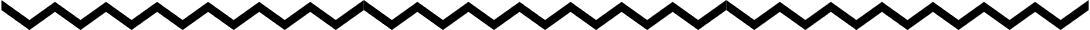 Meno a priezvisko študenta: 		Dátum a miesto narodenia: 		Študijný program: 			3631 Pozemné stavby a architektúra (1. stupeň)Katedra zadávajúca ZPBcŠ: 		Katedra konštrukcií pozemných staviebVedúci ZPBcŠ: 				Názov štátnicového predmetu: 		Pozemné stavbyTermín:					v Bratislave, dňa: 22.03.2020......................................	Podpis študenta